Publicado en San Sebastián - Gipuzkoa el 17/09/2019 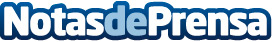 Aula de Salud de Policlínica Gipuzkoa sobre Alzheimer con el neurólogo Gurutz Linazasoro este juevesEste jueves, 19 de septiembre, a las 19:30h en el salón de actos del Aquarium de San Sebastián, con entrada libre hasta completar aforo, se ofrecerá el Aula de Salud bajo el título "STOP al Alzheimer". El neurólogo Gurutz Linazasoro, de Policlínica Gipuzkoa impartirá el Aula de Salud.
Policlínica Gipuzkoa lleva más de treinta años investigando de forma activa en el ámbito del Alzheimer desde dos ópticas complementarias: prevención y terapias avanzadasDatos de contacto:Policlínica Gipuzkoa Comunicación943223750Nota de prensa publicada en: https://www.notasdeprensa.es/aula-de-salud-de-policlinica-gipuzkoa-sobre_1 Categorias: Medicina Industria Farmacéutica País Vasco http://www.notasdeprensa.es